Kindly, If you have other useful information that help us to improve our complaint handling process attach with this formForm Code : FR 13 30 01 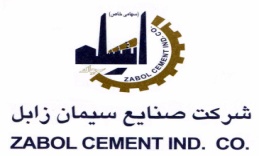 Customer Complaints Registry FormComplaint Code:Date:                                       Sure Name/Name (Optional):Sure Name/Name (Optional):Sure Name/Name (Optional):		Complaint Subject:Product Quality                        personnel  Behavior                     Compliant Handling ProcessDelivery Time                          Other Cases   	Bag Material    		Complaint Subject:Product Quality                        personnel  Behavior                     Compliant Handling ProcessDelivery Time                          Other Cases   	Bag Material    		Complaint Subject:Product Quality                        personnel  Behavior                     Compliant Handling ProcessDelivery Time                          Other Cases   	Bag Material    Purchased Product:Purchased Product:Purchased Product:Date & Purchase Order NoDate & Purchase Order NoDate & Purchase Order NoProblem Creation Date:Problem Creation Date:Problem Creation Date:Full Complaint  Description:Full Complaint  Description:Full Complaint  Description:Appeal Recovery (In Case Of Existence):Appeal Recovery (In Case Of Existence):Appeal Recovery (In Case Of Existence):Requisition Date For Answerability:Requisition Date For Answerability:Requisition Date For Answerability:Requisite Urgent Action :Requisite Urgent Action :Requisite Urgent Action :Explanations:Explanations:Explanations:Tell us about person who behave improper with you (In case of existence):Tell us about person who behave improper with you (In case of existence):Tell us about person who behave improper with you (In case of existence):Complaint Recipient Name:Complaint Recipient Name:Complaint Recipient Name: